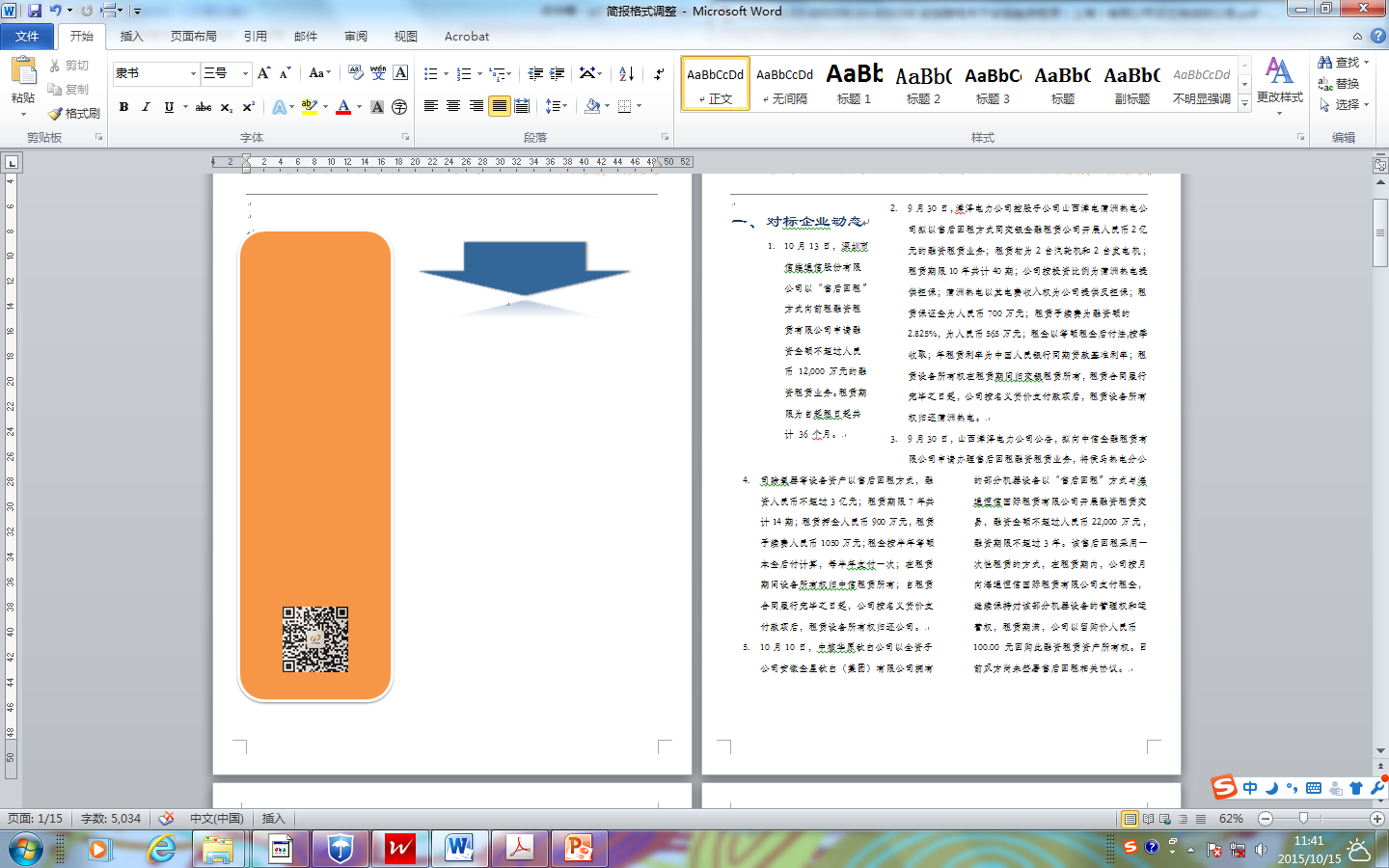 2. 国银租赁与山西一国企签订新融资租赁合同 涉资20亿元国银租赁发布公告，该公司作为出租人，与承租人于2018年9月21日订立新融资租赁合同，据此，承租人同意将租赁物转移或变更登记至出租人名下，转让价款为人民币20亿元，及出租人同意把租赁物租回予承租人，租赁本金为人民币20亿元，租赁利息约人民币6.599亿元，总租金(租赁本金加租赁利息)约人民币26.599亿元。据悉，该租赁物为山西省大同市至塬平市某两条路面资产及其附属设施等固定资产。该承租人为一家位于中国山西省的国有企业。（信息来源：东方财富网）3. 北控清洁能源集团与信达租赁订融资租赁协议北控清洁能源集团公布，于9月21日，北控张家口及丰宁北控作为承租人分别与信达租赁作为出租人订立北控张家口融资租赁协议及丰宁北控融资租赁协议，据此，信达租赁将分别向北控张家口及供应商A，及供应商A购买北控张家口租赁资产及丰宁北控租赁资产，总代价为3.4亿元人民币。北控张家口租赁资产及丰宁北控租赁资产其后分别出租予北控张家口及丰宁北控，租期为8年。各自融资租赁协议项下之租赁资产之拥有权将于各自租赁期内归属于信达租赁。（信息来源：前海融资租赁俱乐部）4. 西藏金租增资至50亿元，明确股改上市等发展战略近日，西藏金融租赁有限公司成功完成第二次增资，完成工商登记及变更事宜，注册资本增至50亿元，资本实力进一步提升。（信息来源：融资租赁30人论坛）二、行业动态1. 深圳供电局完成首笔融资租赁业务全流程实操为推进公司“一主两翼、国际拓展”产业发展布局，拓宽融资渠道，提升集团金融效益，深圳供电局积极推进融资租赁业务，全力支持产业金融业务落地。9月14日完成了首笔融资租赁业务全流程实操运作。深圳供电局与南网融资租赁公司多次召开业务协调会议，研究解决实施中面临的具体问题。截至目前，共梳理主网大型物资合同94份，累计金额6.43亿元，形成《2018年深圳供电局有限公司融资租赁业务物资合同清单》项目备选库，并与南网融资租赁公司签订融资租赁合同(框架协议)。（信息来源：南方电网）2. 2018融资租赁公司境外上市汇总截至2018年7月31日，在香港上市的融资租赁公司已有12家，还有4家正在上市中。12家融资租赁公司中，香港主板9家、创业板3家（富银融资租赁、紫元元、百应租赁）；除了1家（恒嘉融资租赁）是借壳上市外，其他11家都是通过IPO方式挂牌上市的。通过IPO上市的这11家融资租赁公司，共募资328.88亿港元，其中有国企背景的5家融资租赁公司募资253.15亿港元，民营背景的6家融资租赁公司募资75.73亿港元。如果扣除易鑫集团的67.66亿港元后，其他5家民营融资租赁公司共募资8.07亿港元，平均每家募资1.61亿港元。（信息来源：前海融资租赁俱乐部）